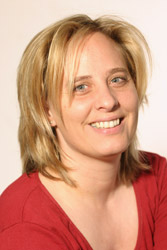 Astrid Heubrandtner was born 1968 in Leoben.After studying art history and theatre studies at the University of Vienna, in 1987 she transferred to the “Graphische” in Vienna where she studied at the College for Photography (Kolleg für Fotografie) and graduated in 1989. She worked with professional photographers in Paris for one year.On her return she studied camera and film production at the Vienna Film Academy, University for Music and Performing Arts, Vienna. She graduated in 1999 as a camera person and finished her studies on film production in 1995.Since 1998 she has been working as a director of photography on more than 30 documentaries TV Series and Feature films. A couple of years later she began to study for her PhD and received the doctorate degree cum laude in 2004.She has been a board member of aac, Austrian Association of Cinematographers since 2005 and president of aac since 2009. She also is active in IMAGO, European Federation of Cinematographers in the IMAGO Master Class Committee. She is member of dok.at, member of fc gloria, Frauen Vernetzung Film, Cinematographinnen.net and ICFC International Collective of Female Cinematographers -as well as member of Akademie des österreichischen Films and European Film Academy.From October 2011 till October 2012 she was teaching Cinematography at Filmakademie Wien. Her productions include „Marhaba Cousine“ and „My house stood in Sulukule“ where she was also responsible as director.